Agricultural Engineering: Cutting through Soil Activity — 
Name the Parts of a Plow WorksheetLabel the parts of the plow in the picture below: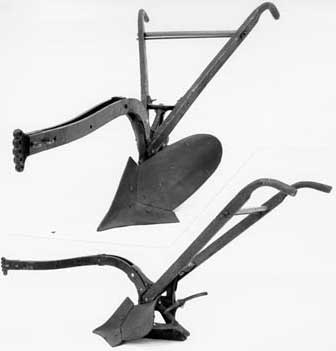 Source: http://www.fhwa.dot.gov/environment/Fspubs/96232802/fig14.jpgWhat part is this plow missing?Draw your new and improved plow in the space below.